OBD multi-function LCD Model: V10user 's manualBefore using this product, please read the manual carefully, fully understand and play all the functions of the product. So that you can experience the speed at the same time to ensure their own driving fun and safetyProduct descriptionThank you for purchasing the automobile OBD multi-function display produced by our company. This product reads the driving data of the vehicle through the OBD2 platform of the car ECU computer, such as vehicle speed, rotation speed, fuel consumption, water temperature and voltage, etc., and instantly reads the driving information under the condition that the wide field of view does not shift during the car driving, so as to prevent the driver from driving Looking down at the instrument during the process affects safety, this product does not rewrite any data in the ECU.The OBD universal driving computer is equipped with a very powerful fault detection device. The system clearly displays the fault information in the form of text, and has the function of eliminating the fault. It has an accelerated competition mode display, a brake performance test display, and a readout of the entire vehicle. Data flow information display, and other functions in one.It adopts the latest integrated circuit design with stable performance, beautiful appearance, more convenient and safe installation method, installation and adjustment test can be completed in 3 minutes.Instrument appearance 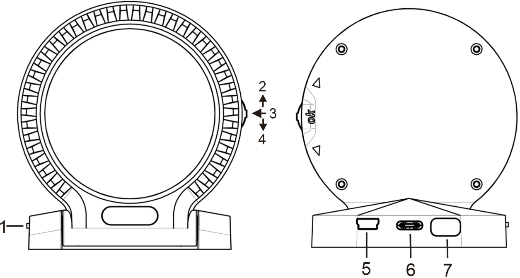 Description of each component:1. Power switch2. Up key, swipe up3. OK key, press down vertically4. Down button, toggle down5.OBD B instrument serial interface6.OBD A cable data interface7. Automatic photosensitive window Instrument installation1.Prepare LCD instrument and OBD cable before installation2.Find the automobile OBD interface and connect the OBD cable with the instrument3.Start the engine and turn on the power switch4.The instrument is powered on for self-test and the boot screen is displayed. After the self-test is completed, the working interface is entered and the installation is completed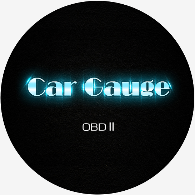    Boot screenInstrument fixing1.Tear off the adhesive film at the bottom of the liquid crystal meter and fix it at the appropriate position according to personal vision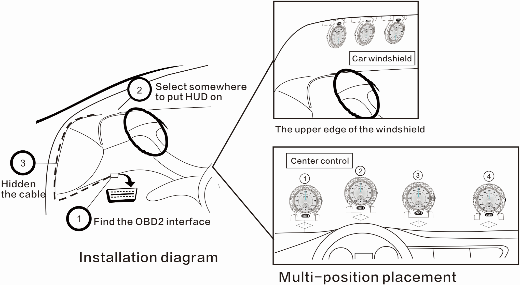 2. LCD meters can support multi-table series. If you need to display different pictures and data, you can buy multiple series (it is recommended that no more than 5 series meters should be used)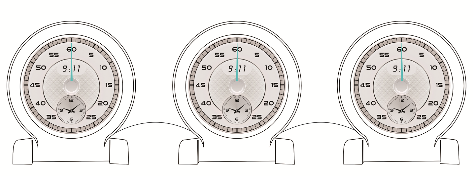 l  Normal useIn the normal working state of the machine, you can short press the up, middle and down keys to switch the displayed contents.1 .Short press the up key to display five main interfaces in a cycle: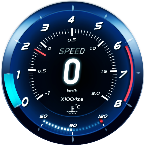 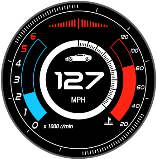       1                 2                3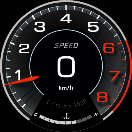 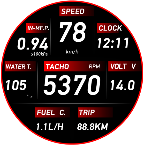      4                   52. Press OK key to display the clock interface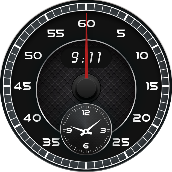 3.Short press key to cycle display 7 kinds of pointer + digital interface (the function only supports some vehicles).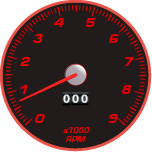 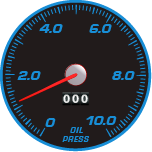 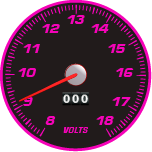       RPM           Oil pressure         Voltage      Turbine pressure       Oil temperature     Water temperature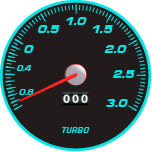 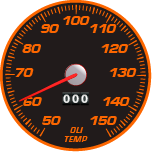 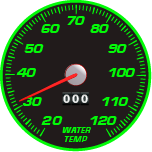 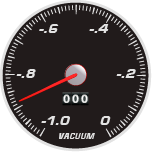 Vacuum ratiol  System settingsIn the normal working state of the machine, press and hold the OK key for 3 seconds to enter the main setting menu.You can dial the up and down keys to the item to be set and press OK to enter the setting.After setting, press and hold the OK key to exit and save.Set main menuFunction setting：1. After setting, return to the upper menu2. Language: you can choose simplified Chinese, traditional Chinese and English3. Buzzer: this function can turn on and off the buzzer sound4. Flip screen: turn on this function if the machine is installed upside down5. Time: hour: set hour value6. Time: minute hand: set minute hand value7. Brightness: set screen backlight brightness, 0 for automatic adjustment, 1-5 for manual adjustment.8. Speed factor (default: 100)   If the speed displayed by the machine is inconsistent with the instrument panel, this parameter can be adjusted for calibration.If the machine displays 100km / h and the car dashboard displays 98, set the value to 98, and vice versa.9. Fuel consumption factor (default: 331)The fuel consumption of different displacement models is different. It is necessary to set the corresponding instant fuel consumption coefficient. The system default fuel consumption coefficient is 331. If the fuel consumption displayed on the instrument panel is greater than or less than the fuel consumption displayed on the machine, the coefficient can be increased or reduced until it is close to or accurate.10. Threshold value of starting voltage: threshold value of voltage fluctuation for engine starting (default value: 1.7V)11. System auto shutdown mode (default: 1)1 It is intelligent mode. If the engine speed and vehicle speed are both 0, the system will shut down automatically.2 It is a normal mode. If the vehicle data cannot be read correctly, the system will shut down automatically. It is recommended that vehicles with automatic start and stop should use this shutdown mode.12: restore factory settings: this function can be restored to the factory preset valueAlarm setting：1. After setting, return to the upper menu2.  Fatigue driving: the default is 120 minutes3.  Water temperature alarm: the default is 115 ℃4-7: speed 1 --- speed 4: four different speed alarm values can be set, and the default value is 150km / h8.Low battery voltage alarm: the default value is 10.5V9.Battery high voltage alarm: the default value is 16.5vUnit setting：1.After setting, return to the upper menu2.Temperature unit: degree centigrade, degree Fahrenheit3.Speed unit: km/h, mile unit mphFunction testing：1.After setting, return to the upper menu2.Clear DTC：Clear fault code3.Brake test：Automatically trigger and calculate braking distance and time from 100km / h to 0km / h4. Accelerated test：Automatically trigger and calculate acceleration time from 0km/h to 100km/hSystem settingsSystem settingsSystem settings1Function setting2Alarm settings3Unit setting4Function testingFunction settingFunction settingFunction setting1return2languageEnglish3BuzzerOFF4Flip screenOFF5Time: hours006Time: minutes007brightness08Speed coefficient1009Fuel consumption coefficient33110Starting voltage threshold1.7V11Off Mode112Restore factory settingsAlarm settingsAlarm settingsAlarm settings1return2Fatigue driving120min3water temperature115℃4Speed 1150km/h5Speed 2150km/h6Speed 3150km/h7Speed 4150km/h8Battery low voltage10.5V9Battery high voltage16.5VUnit settingUnit settingUnit setting1return2temperature℃3speedKm/hFunction testingFunction testingFunction testing1return2Clear DTC3Brake test4Accelerated test